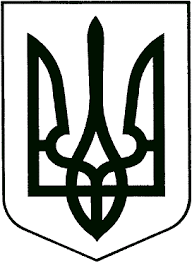 ЗВЯГЕЛЬСЬКА МІСЬКА РАДАРІШЕННЯтридцять третя сесія					               восьмого скликання ________________                                                                         № __________Керуючись пунктом 22 частини першої статті 26 Закону України „Про місцеве самоврядування в Україні“, Законом України „Про захист тварин                    від жорстокого поводження“, враховуючи рішення міської ради                                    від 22.12.2022  № 698 „Про перейменування Новоград-Волинської міської ради та її виконавчого комітету“, з метою впровадження дієвих заходів по захисту тварин від жорстокого поводження та гуманного ставлення до них,                      міська радаВИРІШИЛА:1. Внести зміни до Програми поводження з тваринами та регулювання чисельності безпритульних тварин на 2021-2025 роки (далі - Програма), затвердженої рішенням міської ради від 04.03.2021 №91, а саме:1.1. В розділі І „Обгрунтування необхідності розроблення і виконання Програми“ абзаци  7, 8 викласти в такій редакції:„Біостерилізація - позбавлення тварини хірургічним або біологічним способом здатності до відтворення потомства (репродуктивної здатності)“.„Жорстоке поводження з тваринами - знущання над тваринами, у тому числі безпритульними, що спричинило їх мучення, завдало їм фізичного болю, страждань, у тому числі спричинило тілесні ушкодження, каліцтво чи загибель, нацьковування тварин одна на одну та на інших тварин, вчинене з хуліганських чи корисливих мотивів, залишення тварин напризволяще, а також інші порушення правил утримання, поводження та транспортування тварин“.1.2. В розділі ІІ „Склад проблеми та обгрунтування необхідності її розв’язання“ абзац 8 виключити.1.3. В розділі ІV „Шляхи і способи розв’язання проблеми“:1.3.1 абзаци 1, 7, 8, 12, 15, 18, 27, 52, 53 викласти в такій редакції:„Головними шляхами реалізації Програми є: - розробка та впровадження Правил утримання тварин на території Звягельської  міської територіальної громади;- здійснення обліку, реєстрації та ідентифікації тварин, які утримуються юридичними та фізичними особами;-  створення відповідної інфраструктури, регулювання чисельності безпритульних тварин гуманними методами відповідно до Закону України „Про Захист тварин від жорстокого поводження“;- проведення інформаційно - просвітницької і виховної роботи серед населення“.„Собаки, незалежно від породи, належності та призначення, у тому числі й ті, що мають нашийники з номерними знаками і намордники, але знаходяться без власника на вулицях, площах, ринках, у скверах, садах, на бульварах, пляжах, у громадському транспорті, дворах та інших громадських місцях, вважаються безпритульними і підлягають вилову. Повторному вилову (але не більше одного разу на рік) для проведення повторної вакцинації та адаптації підлягають тварини, які раніше були виловлені, ідентифіковані та зареєстровані“.„Виловлені за спеціальною методикою тварини підлягають карантинуванню на карантинному майданчику для попереднього утримання“.„Виловлені тварини транспортуються до місць утримання спецавтомобілями групою або індивідуально в клітках. Час між виловом і транспортуванням тварин не повинен перевищувати 3-х годин“.„Працівникам служби вилову забороняється:- привласнювати собі відловлених собак;- забирати тварин з квартир і з територій приватної власності без відповідної постанови суду;- знімати домашніх тварин з прив’язі;- використовувати приманки та інші засоби вилову, які можуть спричинити шкоду здоров’ю безпритульних тварин“.„Вилов безпритульних тварин окремими громадянами забороняється, крім випадків, коли ці тварини є небезпечними для оточуючих та проявляють агресивність, створюючи загрозу безпеці людей“.„Регулювання чисельності тварин, що не утримуються людиною, але перебувають в умовах, повністю або частково створюваних діяльністю людини, та безпритульних тварин здійснюється методом біостерилізації з подальшими вакцинацією та   ідентифікацією (кліпсуванням) або шляхом розміщення під нагляд громадських та благодійних організацій, які зобов’язані забезпечити утримання та догляд за твариною з додержанням ветеринарних правил, або шляхом повернення тварин до ареалу перебування (місць вилову) для вільного проживання“.„Евтаназія, знешкодження та утилізація трупів тварин.Відповідно до статті 17 Закону України „Про захист тварин від жорстокого поводження“ умертвіння тварин допускається: - для одержання господарсько корисної продукції;- для припинення страждань тварин, якщо вони не можуть бути припинені в інший спосіб;- при регулюванні чисельності диких тварин;- за необхідності умертвіння окремих тварин, які хворі на сказ чи на інші хвороби, що підлягають повідомленню, або є носіями хвороб, що підлягають повідомленню, що підтверджено відповідним документом державної установи ветеринарної медицини;- за необхідності оборони від нападу тварини, якщо життя або здоров'я людей знаходиться в небезпеці“.„ При умертвінні тварин мають дотримуватися такі вимоги:- умертвіння проводиться методами, що виключають передсмертні страждання тварин;- приміщення, де проводиться умертвіння, повинно бути відокремлене від приміщення, де утримуються інші тварини;- забороняється застосовувати негуманні методи умертвіння тварин, що призводять до загибелі від задушшя, електричного струму, больових ін’єкцій, отруєння, курареподібних препаратів, перегріву, та інші больові методи; - забороняється використовувати для умертвіння тварин пестициди з вмістом фосфіду цинку;- переробка тварин дозволяється тільки після їх умертвіння;- умертвіння тварин, що страждають, проводиться негайно, якщо їх страждання неможливо припинити іншим чином.Перелік підстав для умертвіння тварин є вичерпним. Забороняється умертвіння тварин для регулювання чисельності безпритульних тварин“.1.3.2 в абзаці 3 слово „мікрочіп“ замінити словом  „мікрочип“;1.3.3 в абзаці 5 назву „Новоград-Волинська районна державна лікарня ветеринарної медицини“ у відповідному відмінку  замінити  на                                          „Звягельський  відділ  Житомирської  обласної  державної  лікарні ветеринарної медицини“;1.3.4 абзаци 13, 14, 17, 22, 44 виключити.1.4. В додатку до Програми:1.4.1 в пункті 1 цифру „2021“ замінити цифрами „2023-2024“;1.4.2 пункт 5 викласти в новій редакції (додається).1.5 Слова „управління житлово-комунального господарства, енергозбереження та комунальної власності міської ради“ у всіх відмінках замінити словами „управління житлово-комунального господарства та екології міської ради“ у відповідних відмінках.1.6. Слово „стерилізація“ у всіх відмінках замінити словом „біостерилізація“ у відповідних відмінках.2. Контроль за виконанням цього рішення покласти на постійну комісію міської ради з питань житлово - комунального господарства, екології та водних ресурсів (Рудницький Д.В.), заступника міського голови                           Якубова В.О.Міський голова                                                                           Микола БОРОВЕЦЬ                                                                                                                                                          Додаток                                                                                                                                                          до рішення міської ради                                                                                                                                                          від                       №                                                                                                                                                           Додаток                                                                                                                      до ПрограмиПЕРЕЛІКзаходів Програми поводження з тваринами та регулюваннячисельності безпритульних тварин на 2021-2025 роки  Секретар міської ради                                                                                                                                             Оксана ГВОЗДЕНКОПорівняльна таблицяНачальник управлінняжитлово-комунального господарства та екології міської ради                                                                                                                                                         Олег ГОДУН Про внесення змін до Програми  поводження  з тваринами та регулювання чисельності безпритульних тварин на 2021-2025 роки (нова редакція)№ п/п Перелік заходівПрограмиСтроки виконаннязаходу, рокиВиконавцізаходуДжерелофінансува-нняВсьогофінансу-вання,тис. грн.Фінансування по роках, тис. грнФінансування по роках, тис. грнФінансування по роках, тис. грнФінансування по роках, тис. грнФінансування по роках, тис. грн№ п/п Перелік заходівПрограмиСтроки виконаннязаходу, рокиВиконавцізаходуДжерелофінансува-нняВсьогофінансу-вання,тис. грн.202120222023202420255.Забезпечення регулювання чисельності безпритульних тварин на території Звягельської міської територіальної громади:5.15.2.Виконання заходів щодо належного поводження з безпритульними тваринами (відлов, біостериліза-ція, вакцинація від сказу, чипування та  реєстрація).2021-2025Комунальне підприємство Звягельської міської ради„Звягельсервіс“Бюджет Звягельскої міської територіальної громади,інші джерела   фінансуванняВ межахзатверд-женихбюджетних асигнуваньВ межахзатверд-женихбюджетних асигнуваньВ межах    затверд-жених бюджетних асигнуваньВ межахзатверд-женихбюджетних асигнуваньВ межахзатверд-женихбюджетних асигнуваньВ межахзатверд-женихбюджетних асигнувань5.15.2.Виконання заходів щодо належного поводження з тваринами – біостерилізація, вакцинація від сказу, чипування  та реєстрація домашніхбезпородних тварин (собак). 2023-2025Комунальне підприємство Звягельської міської ради„Звягельсервіс“Бюджет Звягельскої міської територіальної громади,інші джерела   фінансуванняВ межахзатверд-женихбюджетних асигнувань--В межахзатверд-женихбюджетних асигнуваньВ межахзатверд-женихбюджетних асигнуваньВ межахзатверд-женихбюджетних асигнуваньДо змінДо змінПісля змінПісля змінПункт проекту рішенняПерелік заходівПрограми№ п/п Перелік заходівПрограмиРоділ І. Обґрунтування необхідності розроблення і виконання ПрограмиРоділ І. Обґрунтування необхідності розроблення і виконання ПрограмиРоділ І. Обґрунтування необхідності розроблення і виконання ПрограмиРоділ І. Обґрунтування необхідності розроблення і виконання ПрограмиРоділ І. Обґрунтування необхідності розроблення і виконання Програми1.1.Біостерилізація - позбавлення тварини хірургічним шляхом здатності до відтворення потомства (репродуктивної здатності).Жорстоке поводження з тваринами - знущання над тваринами, у тому числі безпритульними, що спричинило мучення, завдало їм фізичного страждання, тілесні ушкодження, каліцтво або призвело до загибелі, нацьковування тварин одна на одну та на інших тварин, вчинене з хуліганських чи корисливих мотивів, залишення домашніх та сільськогосподарських тварин напризволяще, у тому числі порушення правил утримання тварин.Біостерилізація - позбавлення тварини хірургічним або біологічним способом здатності до відтворення потомства (репродуктивної здатності)Жорстоке поводження з тваринами - знущання над тваринами, у тому числі безпритульними, що спричинило їх мучення, завдало їм фізичного болю, страждань, у тому числі спричинило тілесні ушкодження, каліцтво чи загибель, нацьковування тварин одна на одну та на інших тварин, вчинене з хуліганських чи корисливих мотивів, залишення тварин напризволяще, а також інші порушення правил утримання, поводження та транспортування тварин.Розділ ІІ. Склад проблеми та обґрунтування необхідності її розв’язанняРозділ ІІ. Склад проблеми та обґрунтування необхідності її розв’язанняРозділ ІІ. Склад проблеми та обґрунтування необхідності її розв’язанняРозділ ІІ. Склад проблеми та обґрунтування необхідності її розв’язанняРозділ ІІ. Склад проблеми та обґрунтування необхідності її розв’язання1.2.За методом, який впроваджено у більшості  розвинутих країн світу, безпритульних тварин стерилізують у притулках, де вони отримують ветеринарну допомогу, щеплення від сказу, обробляються від паразитів та після всіх цих процедур відпускаються на колишнє місце проживання. Це покладено в основу науково - обґрунтованої, ефективної, морально спроможної  Програми, що враховує місцеву специфіку.виключеноРозділ ІV. Шляхи і способи розв’язання проблемиРозділ ІV. Шляхи і способи розв’язання проблемиРозділ ІV. Шляхи і способи розв’язання проблемиРозділ ІV. Шляхи і способи розв’язання проблемиРозділ ІV. Шляхи і способи розв’язання проблеми1.3.1.3.11.3.2 1.3.3 1.3.4Головними шляхами реалізації Програми є:                   - розробка та  впровадження  Правил утримання тварин на території Новоград - Волинської міської територіальної громади;                                                       - здійснення обліку, реєстрації та ідентифікації тварин, які утримуються юридичними та фізичними особами;                                                                                        -  створення відповідної інфраструктури, регулювання чисельності безпритульних тварин гуманними методами шляхом їх вилову, стерилізації, ідентифікації, вакцинації та профілактичних обробок, а також подальшого утримання у притулку для пошуку та передачі новим власникам;                                                                                 - проведення інформаційно - просвітницької і виховної роботи серед населення.Собаки, незалежно від породи, належності та призначення, у тому числі й ті, що мають нашийники з номерними знаками і намордники, але знаходяться без власника на вулицях, площах, ринках, у скверах, садах, на бульварах, пляжах, у громадському транспорті, дворах та інших громадських місцях, вважаються безпритульними і підлягають вилову. Цуценята повинні виловлюватися і доставлятися разом із сучкою.Виловлені за спеціальною методикою тварини підлягають карантинуванню у карантинному блоці для попереднього утримання.Виловлені тварини транспортуються до місць утримання спецавтомобілями групою або індивідуально в клітках. Час між виловом і транспортуванням тварин  до притулку не повинен перевищувати 3-х годин.Працівникам служби вилову забороняється:                                                                                           - привласнювати собі відловлених собак;                                         - продавати і передавати собак приватним особам або іншим організаціям;                                                                                  - забирати тварин з квартир і з територій приватної власності без відповідної постанови суду;                                                                                                                                  - знімати домашніх тварин з прив’язі;  - використовувати приманки та інші засоби вилову, які можуть спричинити шкоду здоров’ю безпритульних тварин.Вилов собак, котів та інших домашніх тварин окремими громадянами забороняється, крім випадків, коли ці тварини є небезпечними для оточуючих та проявляють агресивність, створюючи загрозу безпеці людей.Регулювання чисельності диких тварин і тварин, що не утримуються людиною, але перебувають в умовах, повністю або частково створюваних діяльністю людини, здійснюється методами біостерилізації або біологічно обґрунтованими методами, а в разі неможливості їх застосування - методами евтаназії.Евтаназія, знешкодження та утилізація трупів тварин.                                                                                               Відповідно до статті 17 Закону України „Про захист тварин від жорстокого поводження“ умертвіння тварин допускається:                                                                                             - для одержання господарсько корисної продукції;                            - для припинення страждань тварин, якщо вони не можуть бути припинені в інший спосіб;                                                                        - за необхідності умертвіння новонародженого приплоду тварин;                                                                                    - при регулюванні чисельності диких тварин і тварин, що не утримуються людиною, але перебувають в умовах, повністю або частково створюваних діяльністю людини;                                                                         - за необхідності умертвіння окремих тварин, які хворі на сказ чи на інше особливо небезпечне захворювання або є носіями особливо небезпечного захворювання;                                      - за необхідності оборони від нападу тварини, якщо життя або здоров’я людей знаходиться в небезпеці.При умертвінні тварин мають дотримуватися такі вимоги:                                                                                        - умертвіння проводиться методами, що виключають передсмертні страждання тварин;                                           - приміщення, де проводиться умертвіння, повинно бути відокремлене від приміщення, де утримуються інші тварини;                                                                                     - забороняється застосовувати негуманні методи умертвіння тварин, що призводять до загибелі від задушшя, електричного струму, больових ін’єкцій, отруєння, курареподібних препаратів, перегріву, та інші больові методи;                                                         - забороняється використовувати для умертвіння тварин пестициди з вмістом фосфіду цинку;                                        - переробка тварин дозволяється тільки після їх умертвіння;                                                                                 - умертвіння тварин, що страждають, проводиться негайно, якщо їх страждання неможливо припинити іншим чином.Найбільш ефективний спосіб ототожнення тварини з конкретним власником - це використання реєстрації та ідентифікації. Запровадження реєстрації та ідентифікації повинно підвищити відповідальність людини, оскільки по тварині можливо буде ідентифікувати його власника. Реєстрація та ідентифікація є важливим засобом для того, щоб повернути загублених тварин їх власникам, та може служити основою для використання відповідної законодавчої бази (включаючи законодавство, згідно якому власник несе відповідальність за викинуту на вулицю тварину та норми при обов’язкових регулярних щепленнях). Найкращим вибором на теперішній час є мікрочіп.Облік, реєстрація  тварин, які утримуються юридичними особами  проводиться Новоград - Волинською  районною державною лікарнею ветеринарної медицини.Вилов безпритульних тварин здійснюється за відсутністю сторонніх осіб із 5-ї до 7-ї години або після 20-ї години (влітку - після 22-ї години) До роботи з вилову безпритульних тварин допускаються особи, які досягли 21-річного віку, не перебувають на обліку з приводу психічного захворювання, алкоголізму або наркоманії, не притягувалися до кримінальної, адміністративної або дисциплінарної відповідальності за жорстоке поводження з тваринами.Контроль за поводженням з безпритульними тваринами під час їх вилову можуть здійснювати представники зацікавлених громадських організацій.Евтаназія тварин в спеціальному автомобілі не допускається.На 12-14 день після проведення стерилізації тварині знімають шви та проводиться щеплення від інфекційних захворювань. Після внесення відповідного запису до реєстраційної картки та журналу обліку тварина може бути повернена на місце вилову для подальшого проживання. Головними шляхами реалізації  Програми є:                                                                                       - розробка та впровадження Правил утримання тварин на території Звягельської  міської територіальної громади;                                                                   - здійснення обліку, реєстрації та ідентифікації тварин, які утримуються юридичними та фізичними особами;                                                                                        -  створення відповідної інфраструктури, регулювання чисельності безпритульних тварин гуманними методами відповідно до Закону України „Про Захист тварин від жорстокого поводження“; - проведення інформаційно - просвітницької і виховної роботи серед населення“Собаки, незалежно від породи, належності та призначення, у тому числі й ті, що мають нашийники з номерними знаками і намордники, але знаходяться без власника на вулицях, площах, ринках, у скверах, садах, на бульварах, пляжах, у громадському транспорті, дворах та інших громадських місцях, вважаються безпритульними і підлягають вилову. Повторному вилову (але не більше одного разу на рік) для проведення повторної вакцинації та адаптації підлягають тварини, які раніше були виловлені, ідентифіковані та зареєстровані.Виловлені за спеціальною методикою тварини підлягають карантинуванню на карантинному майданчику для попереднього утримання.Виловлені тварини транспортуються до місць утримання спецавтомобілями групою або індивідуально в клітках. Час між виловом і транспортуванням тварин не повинен перевищувати 3-х годин.„Працівникам служби вилову забороняється:                                                                                           - привласнювати собі відловлених собак;                                                                                    - забирати тварин з квартир і з територій приватної власності без відповідної постанови суду;                                                                               - знімати домашніх тварин з прив’язі;                                                                              - використовувати приманки та інші засоби вилову, які можуть спричинити шкоду здоров’ю безпритульних тварин“.Вилов безпритульних тварин окремими громадянами забороняється, крім випадків, коли ці тварини є небезпечними для оточуючих та проявляють агресивність, створюючи загрозу безпеці людей.Регулювання чисельності тварин, що не утримуються людиною, але перебувають в умовах, повністю або частково створюваних діяльністю людини, та безпритульних тварин здійснюється методом біостерилізації з подальшими вакцинацією та ідентифікацією (кліпсуванням) або шляхом розміщення під нагляд громадських та благодійних організацій, які зобов’язані забезпечити утримання та догляд за твариною з додержанням ветеринарних правил, або шляхом повернення тварин до ареалу перебування (місць вилову) для вільного проживання.Евтаназія, знешкодження та утилізація трупів тварин.Відповідно до статті 17 Закону України „Про захист тварин від жорстокого поводження“ умертвіння тварин допускається:- для одержання господарсько корисної продукції; - для припинення страждань тварин, якщо вони не можуть бути припинені в інший спосіб; - при регулюванні чисельності диких тварин; - за необхідності умертвіння окремих тварин, які хворі на сказ чи на інші хвороби, що підлягають повідомленню, або є носіями хвороб, що підлягають повідомленню, що підтверджено відповідним документом державної установи ветеринарної медицини;- за необхідності оборони від нападу тварини, якщо життя або здоров'я людей знаходиться в небезпеці.- При умертвінні тварин мають дотримуватися такі вимоги:- умертвіння проводиться методами, що виключають передсмертні страждання тварин;- приміщення, де проводиться умертвіння, повинно бути відокремлене від приміщення, де утримуються інші тварини;- забороняється застосовувати негуманні методи умертвіння тварин, що призводять до загибелі від задушшя, електричного струму, больових ін’єкцій, отруєння, курареподібних препаратів, перегріву, та інші больові методи; - забороняється використовувати для умертвіння тварин пестициди з вмістом фосфіду цинку;- переробка тварин дозволяється тільки після їх умертвіння;- умертвіння тварин, що страждають, проводиться негайно, якщо їх страждання неможливо припинити іншим чином.Перелік підстав для умертвіння тварин є вичерпним. Забороняється умертвіння тварин для регулювання чисельності безпритульних тварин“.Найбільш ефективний спосіб ототожнення тварини з конкретним власником - це використання реєстрації та ідентифікації. Запровадження реєстрації та ідентифікації повинно підвищити відповідальність людини, оскільки по тварині можливо буде ідентифікувати його власника. Реєстрація та ідентифікація є важливим засобом для того, щоб повернути загублених тварин їх власникам, та може служити основою для використання відповідної законодавчої бази (включаючи законодавство, згідно якому власник несе відповідальність за викинуту на вулицю тварину та норми при обов’язкових регулярних щепленнях). Найкращим вибором на теперішній час є мікрочип.Облік, реєстрація  тварин, які утримуються юридичними особами  проводиться Звягельським  відділом  Житомирської  обласної  державної  лікарні ветеринарної медицинивиключеновиключеновиключеновиключено-виключено1.4.1.4.1.    1.4.2Регулювання чисельності безпритульних тварин на території Звягельської міської територіальної громади шляхом стерилізації (біостерилізації)Назва заходу Програми „Розробка та впровадження Правил утримання  тварин  на території Звягельської міської територіальної громади“20215.5.1.5.2.Забезпечення регулювання чисельності безпритульних тварин на території Звягельської міської територіальної громади:Виконання заходів щодо належного поводження з безпритульними тваринами (відлов, біостерилізація,                 вакцинація від сказу, чипування та  реєстрація).Виконання заходів щодо належного поводження з тваринами – біостерилізація, вакцинація від сказу, чипування та реєстрація                               домашніх безпородних тварин (собак). Назва заходу Програми „Розробка та впровадження Правил утримання  тварин  на території Звягельської міської територіальної громади“2023-20241.5.Управління житлово-комунального господарства, енергозбереження та комунальної власності міської радиУправління житлово-комунального господарства та екології міської ради1.6. СтерилізаціяБіостерилізація